Parent code of conductNorthfield Manor Primary Academy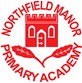 Purpose and scopeAt Northfield Manor Primary Academy, we believe it’s important to: Work in partnership with parents to support their child’s learning.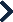  Create a safe, respectful, and inclusive environment for pupils, staff, and parents.  Model appropriate behaviour for our pupils at all timesTo help us do this, we set clear expectations and guidelines on behaviour for all members of our community. This includes staff (through the staff code of conduct) and pupils (through our behaviour policy).This code of conduct aims to help the school work together with parents by setting guidelines on appropriate behaviour.We use the term ‘parents’ to refer to: Anyone with parental responsibility for a pupil Anyone caring for a child (such as grandparents or child-minders)Our expectations of parents and carersWe expect parents, carers, and other visitors to: Respect the ethos, vision, and values of our school. Work together with staff in the best interests of our pupils. Treat all members of the school community with respect – setting a good example with speech and behaviour. Seek a peaceful solution to all issues. Correct their own child’s behaviour (or those in their care), particularly in public, where it could lead to conflict, aggression or unsafe conduct. Approach the right member of school staff to help resolve any issues of concern.Behaviour that will not be tolerated Disrupting, or threatening to disrupt, school operations (including events on the school grounds and sports team matches) Swearing, or using offensive language Displaying a temper, or shouting at members of staff, pupils, or other parents  Threatening another member of the school community Sending abusive messages to another member of the school community, including via text, email, or social media Posting defamatory, offensive, or derogatory comments about the school, its staff, or any member of its community, on social media platforms Use of physical punishment against your child while on school premises. Any aggressive behaviour (including verbally or in writing) towards another child or adult. Disciplining another person’s child – please bring any behaviour incidents to a member of staff’s attention. Smoking or drinking alcohol on the school premises (unless alcohol has been allowed at a specific event)  Possessing or taking drugs (including legal highs) Bringing dogs onto the school premises (other than guide dogs)Breaching the code of conductIf the school suspects, or becomes aware, that a parent has breached the code of conduct, the school will gather information from those involved and speak to the parent about the incident.Depending on the nature of the incident, the school may then: Send a warning letter to the parent. Invite the parent in to school to meet with a senior member of staff or the headteacher  Contact the appropriate authorities (in cases of criminal behaviour) Seek advice from our trust’s legal team regarding further action (in cases of conduct that may be libellous or slanderous) Ban the parent from the school site.The school will always respond to an incident in a proportional way. The final decision for how to respond to breaches of the code of conduct rests with the headteacher.The headteacher will consult the chair of governors before banning a parent from the school site.Approved by:Academy CouncilDate: 08.07.21Last reviewed on:New policyNext review due by:July 2024